附件6：目录一、2021年滁州职业技术学院公开招聘人员报名资格审查表	1二、本人有效身份证	2三、符合岗位要求的学历、学位证书材料或相关证明材料和书面承诺材料	3四、党组织关系证明	4五、服务基层项目人员登记表+符合加分条件的证明材料	5六、享受减免笔试费用的人员证明材料	6七、关于毕业证书专业与报考岗位专业一致承诺书	7八、岗位要求的资格证书	8九、证件照电子照片一张	9以上材料均需原件扫描成彩色一、滁州职业技术学院2021年公开招聘人员报名资格审查表（示例）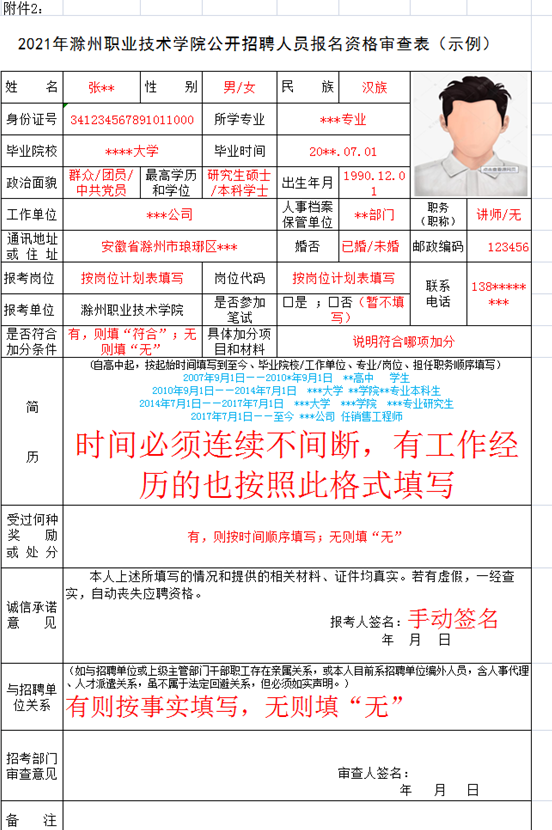 二、本人有效身份证（示例）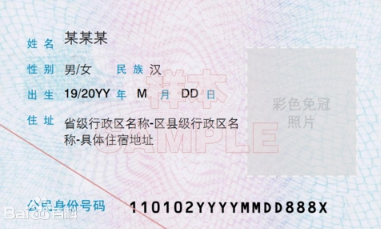 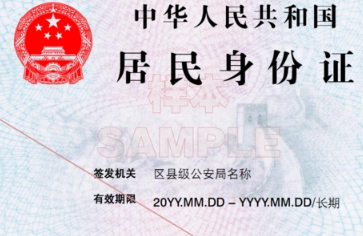 三、符合岗位需求的学历学位证书（示例）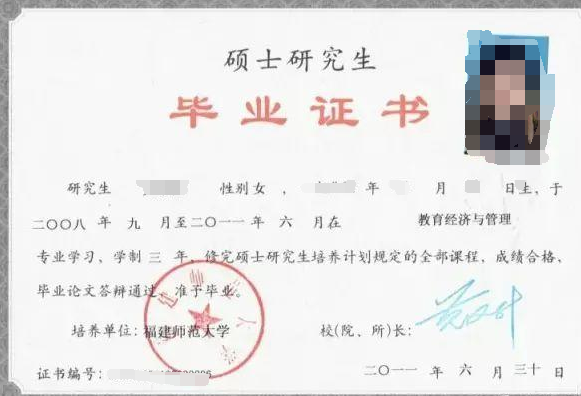 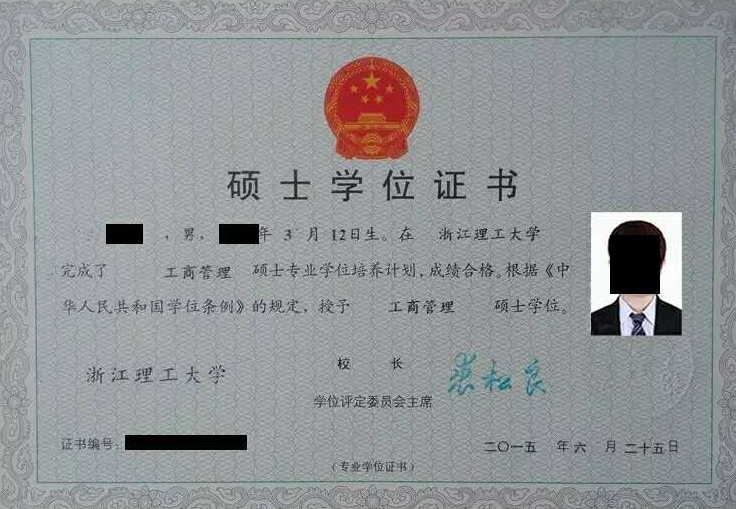 四、党组织关系证明（示例）岗位要求的提供，未要求的不提供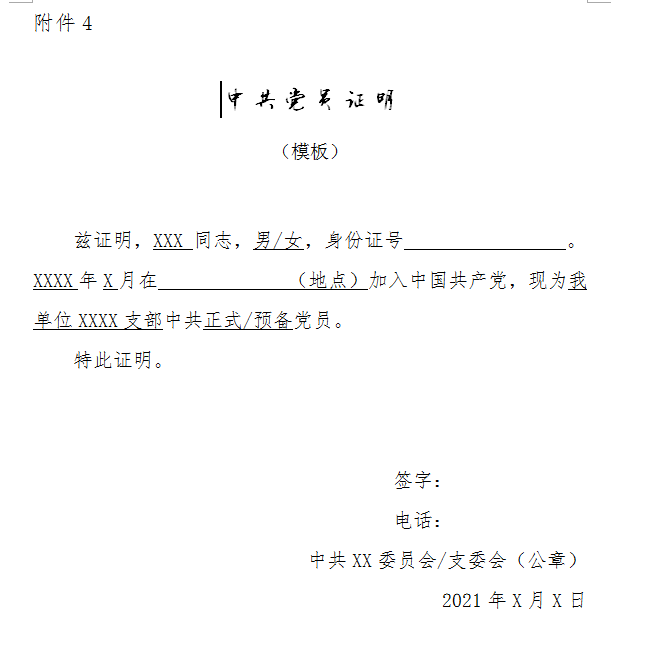 五、服务基层项目人员登记表+符合加分条件的证明材料（“大学生村官”示例）有此项材料的人员提供，没有的不提供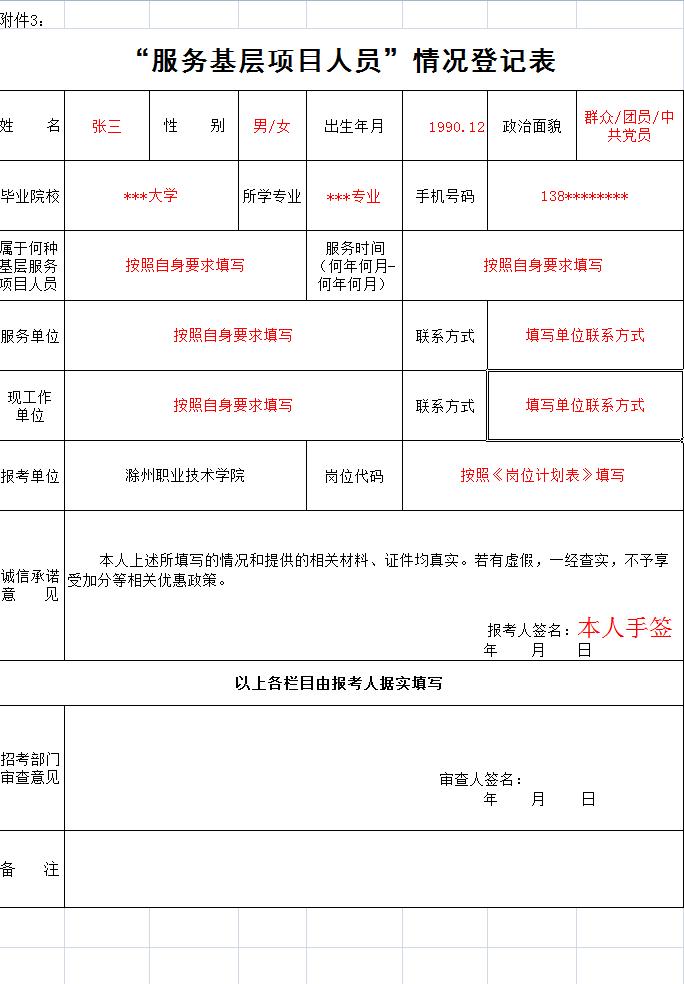 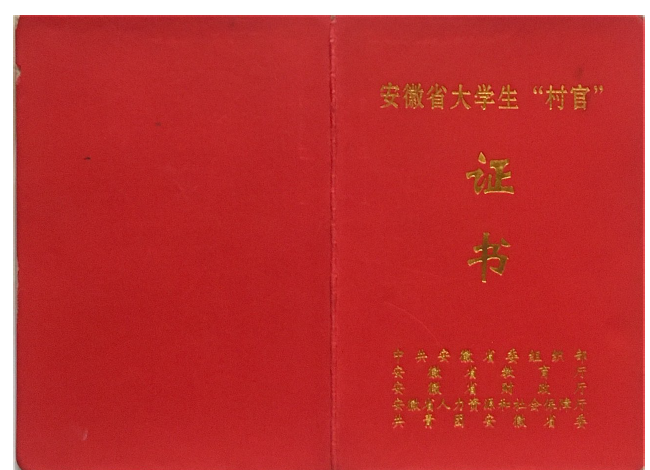 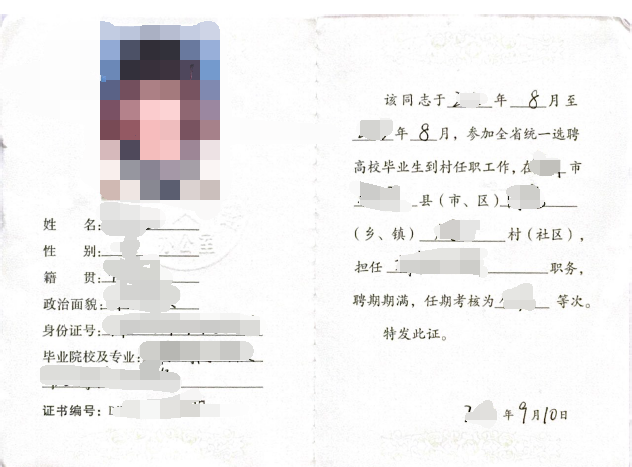 六、享受减免笔试费用的人员证明材料（以贫困户示例）有此项材料的人员提供，没有的不提供扶贫手册封面和内页+户口本（户主和报考人员所在页）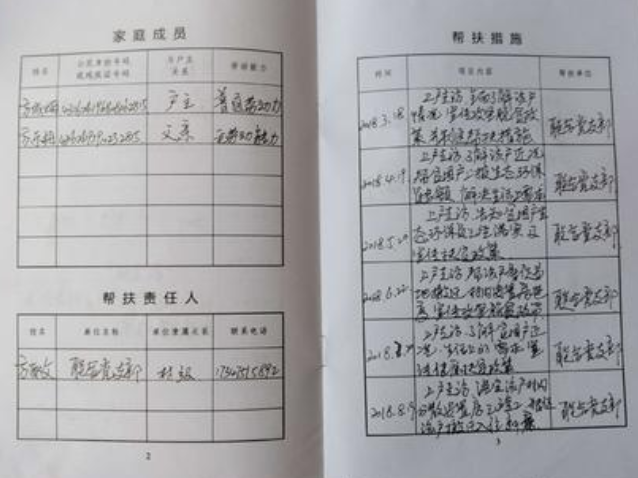 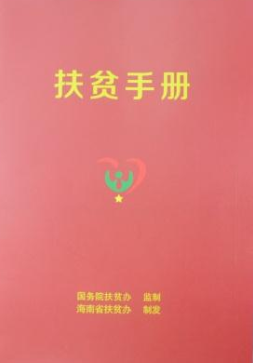 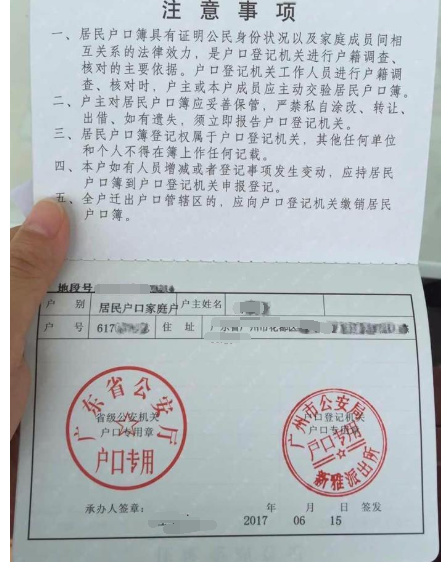 七、关于毕业证书专业与报考岗位专业一致承诺书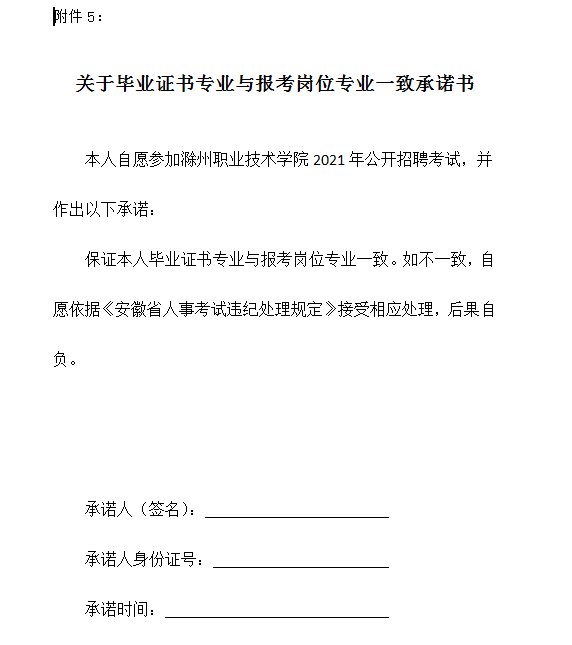 八、岗位要求的资格证书自行提供报考岗位所要求的资格证书。九、电子版照片（须清晰）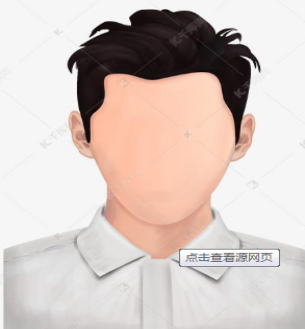 